Publicado en Madrid el 20/04/2018 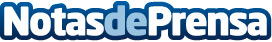 Fisioserv aporta los motivos por los que duelen los huesos en la primavera y da consejos para prevenirlosYa está aquí la primavera, la estación en la que el frío se aparta para dar paso a las temperaturas agradables y los árboles florecen pero también aparecen algunos síntomas propios de este tiempo, como el dolor de huesos o el cansancio. Fisioserv, la primera clínica de fisioterapia a domicilio, explica algunas de las causas por las que duelen los huesos con la llegada de la primavera, a la vez que ofrece los mejores consejos para evitar estas molestiasDatos de contacto:FisioServ639 66 89 65   Nota de prensa publicada en: https://www.notasdeprensa.es/fisioserv-aporta-los-motivos-por-los-que_1 Categorias: Medicina Madrid Medicina alternativa Otros deportes http://www.notasdeprensa.es